Thème 2 : Gérer les ressources terrestres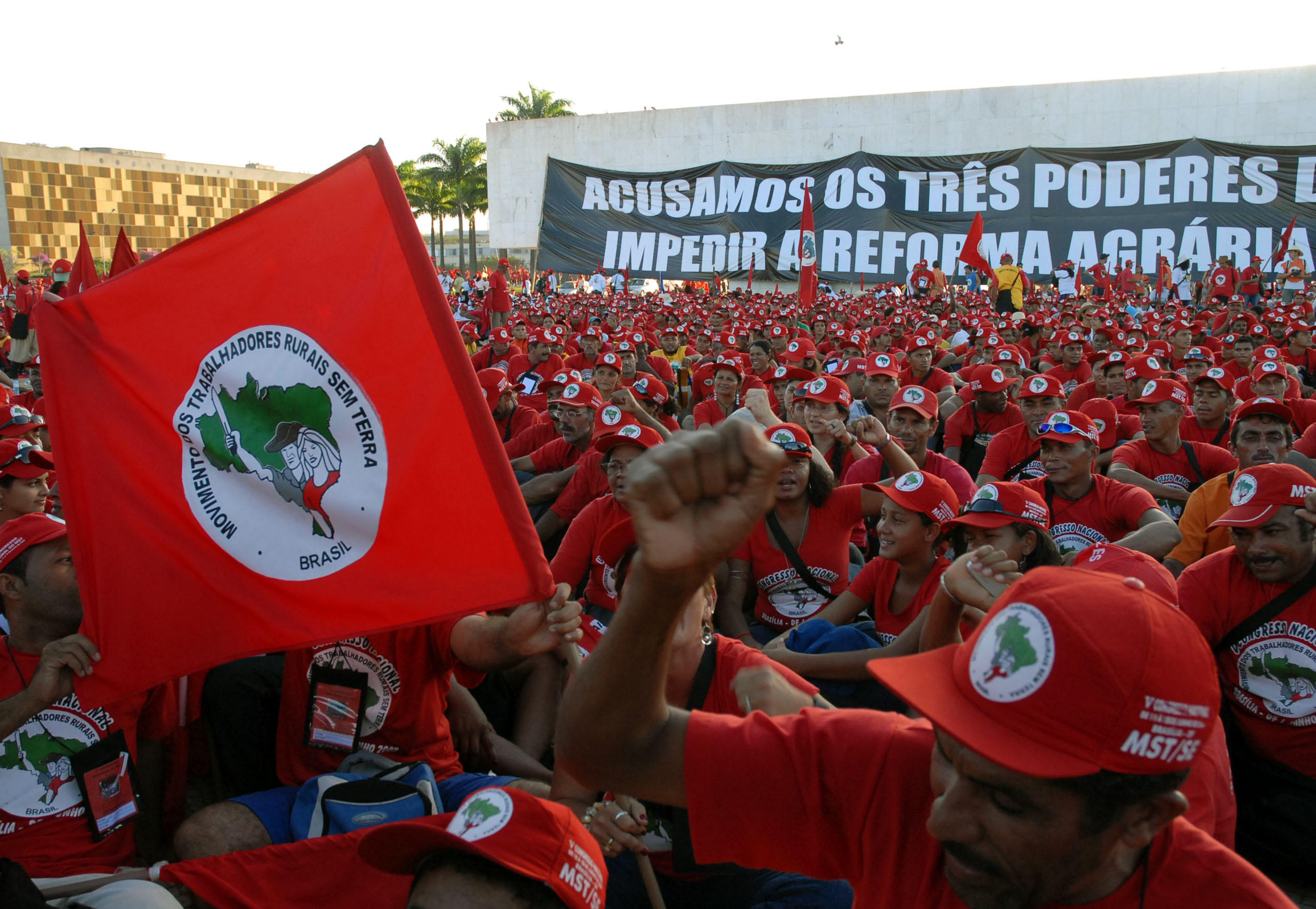 Chapitre 2 : Nourrir les hommes Etude de cas : le Brésil, ferme du monde ? Démarche pédagogiqueDémarche pédagogiqueDémarche pédagogiqueDémarche pédagogiqueDémarche pédagogiqueDémarche pédagogiqueDémarche pédagogiqueDémarche pédagogiqueHPlan/diapos/fiches Conduite du coursQuestionnementIdées clésDocuments proposesActivité des élèvesActivité des élèves10 mnImages inauguralesIntroductionDiapos 1 à 3Cours dialogué : Reprise des éléments concernant le Brésil (cours sur le développement durable). A l’aide des images inaugurales, l’enseignant explique les deux visages de l’agriculture brésilienne. Chaque photographie illustre un aspect ou un enjeu de l’agriculture au Brésil. Les photographies sont légendées (en bas du PPT)Quels sont les contradictions de l’agriculture Brésilienne ? Ce pays peut-il être considéré comme la ferme du monde ? L’étude de cas est placée avant le cours. Dans la leçon précédente portant sur le développement, les élèves ont déjà travaillé sur le Brésil pour montrer qu’il était un territoire très inégalement développé.Mise en évidence des paradoxes de l’agriculture brésilienne : grande puissance exportatrice de produits agro-alimentaires, une partie de la population brésilienne  souffre encore de sous-alimentation ou de malnutrition. Grandes exploitations modernes et petites exploitations vivrières coexistent. Le Brésil est également un pays où les défrichements agricoles se poursuivent.Image satellite du Brésil qui montre  l’importance de l’Amazonie+ Photographies :- Agriculture productiviste- enfant des rues- Agriculture familiale- Déforestation- ElevageEn amont : faire préparer les questions sur le texte portant sur le programme « Faim zéro »Elaboration de l’introduction conjointementEn amont : faire préparer les questions sur le texte portant sur le programme « Faim zéro »Elaboration de l’introduction conjointement20 mnI.   Des productions massives mais insuffisantes pour nourrir les brésiliensEtude de paysageDiapo 4Fiche 1L’enseignant introduit un point méthodologique sur l’étude de paysage (prise de vue, nature du paysage, élément central de la photographie). Il supervise le travail des élèves qui rencontrent des difficultés. Une fois, l’étude terminée, une correction interactive est réalisée.Quel type d’agriculture est représenté sur le paysage à étudier ? Manipulation du ppt : il s’agit d’une étude interactive que le professeur manipule en fonction des réponses des élèves. Pour qu’apparaisse l’espace étudié (ex : champs de soja ou champs circulaires…), cliquez sur la photographie (le coloriage apparait). Dans la légende, cliquez une première fois sur le figuré pour qu’il soit colorié, une seconde fois pour qu’apparaisse sa signification.- L’étude de paysage montre une agriculture intensive, productiviste, destinée au commerce et à l’exportation. Mécanisée, elle emploie peu d’agriculteurs et permet des rendements (quantité produite par unité de surface) élevés.- L’arrière-plan montre l’espace dévolu à l’élevage : rappeler que cette filière agricole (viande, cuir) est particulièrement développée au Brésil, qu’elle génère d’énormes profits (subventionnée par le gouvernement)Photographie et texte explicatif : CHAMPS IRRIGUES SOUS RAMPE A PIVOT A CRISTALINA (GOIAS) EN 2006.Travail en autonomie : A l’aide des renseignements contenus dans le texte explicatif, les élèves doivent élaborer une légende simple pour identifier les différentes techniques et productions agricoles de cette région du BrésilTravail en autonomie : A l’aide des renseignements contenus dans le texte explicatif, les élèves doivent élaborer une légende simple pour identifier les différentes techniques et productions agricoles de cette région du BrésilDémarche pédagogiqueDémarche pédagogiqueDémarche pédagogiqueDémarche pédagogiqueDémarche pédagogiqueDémarche pédagogiqueDémarche pédagogiqueDémarche pédagogiqueHPlan/diapos/fichesConduite du coursQuestionnementIdées clésDocuments proposesDocuments proposesActivité des élèves20 mnEtude de texte : le programme fin zéro mis en place par Lula dès sa première investiture.Diapo 5Fiche 1Correction des questions distribuées au cours précédent.L’enseignant reprend un point méthodologique abordé lors de la leçon précédente (souligner les informations du document qui permettent de construire les réponses)En quoi consiste le programme « faim zéro » ?Quels sont ses résultats ? Quels problèmes subsistent cependant au niveau de l’alimentation ? Pourquoi ?Le programme « faim zéro » au Brésil est une politique mise en place par le gouvernement Lula en 2003. Il est composé d’un ensemble de mesures sociales (construction de citernes d’eau potable, allocations aux familles qui envoient leurs enfants à l’école…) et a pour but de faire reculer la pauvreté dans le pays Cette politique a permis un recul de la pauvreté qui passe de 28 à 16% en 2008. Presque 20 millions de brésiliens sont sortis de la pauvreté depuis la mise en place de ces mesures. Leader mondial de la production alimentaire, le Brésil n’a pourtant pas éradiqué le problème de la faim. Les terres cultivables sont concentrées entre les mains d’un petit nombre de riches propriétaires qui préfèrent fournir les marchés internationaux plutôt que de nourrir la population nationale.Article tiré du sitecyber presse (2009)Article tiré du sitecyber presse (2009)Mise en commun et correction des questions du texte portant sur le programme « faim zéro » mise en place sous la première mandature de Lula.Lire plusieurs fois les questions portant sur le documentaire qui sera visionné lors de la séance suivantePréparer le texte sur les contrastes de l’agriculture au Brésil (« contexte agricole au Brésil »). Compléter le tableau + répondre à la question25 mnII.  Deux systèmes agricoles qui s’opposentTravail sur un extrait de documentaireLien :http://www.dailymotion.com/video/x543uf_bage-bresil-pour-une-veritable-refo_newsDiapo 6Fiche 2A travers l’étude du texte qu’ils ont préparé à la maison, les élèves ont dû percevoir le dualisme de l’agriculture au Brésil. Les difficultés des petits agriculteurs restent réelles et vont être étudiées à travers le prisme d’un mouvement social qui a largement dépassé les frontières du Brésil : le « MST ». L’exemple de Bagé, localité du Sud Brésil est assez représentatif des mouvements de contestation qui gagnent le sous-continent américain face au problème de la concentration foncièreQuel est le problème majeur évoqué dans l’extrait du documentaire ?Quelle action mène MST ? Quelle est la responsabilité du gouvernement selon les petits agriculteurs ?Le problème majeur évoqué dans cet extrait est la lutte pour la propriété et l’exploitation des terres. Elle oppose les grands propriétaires terriens qui pratiquent la concentration foncière aux petits agriculteurs sans terre. 12 millions d’agriculteurs n’ont pas de terres alors que 150 millions d’hectares sont laissés en friche par les grands propriétaires. Le MST occupe les domaines des grands propriétaires fonciers pour les obliger à respecter la loi (réforme agraire) inscrite dans la Constitution Brésilienne depuis 1964. Cette loi précise qu’une terre laissée à l’abandon doit être désappropriée et redistribuée aux petits paysans.  lutte pour redonner l’accès à la terre aux petits agriculteurs et empêcher ainsi l’expansion des exploitations commerciales tournées exclusivement vers l’exportation.Le gouvernement semble incapable de faire respecter la réforme agraire, souvent bloquée par des mesures qui empêchent son application.  De plus, la politique agricole menée au Brésil favorise l’agriculture commerciale même si le gouvernement Lula a pris conscience du problème.  Extrait du début du documentaire (visionner les 6.18 premières minutes) réalisé en 2005 par Vagalume production pour Agronome et vétérinaire sans frontière (AVSF), ONG françaiseTitre : Bagé, Brésil : Pour une véritable réforme agraireExtrait du début du documentaire (visionner les 6.18 premières minutes) réalisé en 2005 par Vagalume production pour Agronome et vétérinaire sans frontière (AVSF), ONG françaiseTitre : Bagé, Brésil : Pour une véritable réforme agraireLes élèves visionnent l’extrait (deux fois) pour répondre aux questions sur feuille : le travail sera relevé et noté lors de la prochaine séance.15 mnEtude de texte : le contexte agricole au BrésilDiapo 7Fiche 2Correction et mise en commun de l’étude à préparer.Quels sont les deux visages de l’agriculture brésilienne ?Au Brésil, deux types d’agriculture coexistent : - une agriculture productiviste, commerciale, aux exploitations démesurées (1000 hectares) qui approvisionne le marché international et est soutenue par l’Etat- Une agriculture familiale, aux exploitations modeste qui alimente les marchés de proximité et qui souffre durement de la concurrence de la précédente même si, depuis Lula, on constate une amélioration du sort des petits agriculteurs Au Brésil, deux types d’agriculture coexistent : - une agriculture productiviste, commerciale, aux exploitations démesurées (1000 hectares) qui approvisionne le marché international et est soutenue par l’Etat- Une agriculture familiale, aux exploitations modeste qui alimente les marchés de proximité et qui souffre durement de la concurrence de la précédente même si, depuis Lula, on constate une amélioration du sort des petits agriculteurs Article tiré du site www.fetrafsul.org.br/Mise en commun et correction du travail à préparer : tableau + questionDémarche pédagogiqueDémarche pédagogiqueDémarche pédagogiqueDémarche pédagogiqueDémarche pédagogiqueDémarche pédagogiqueDémarche pédagogiqueDémarche pédagogiqueHPlan/Diapos/fichesConduite du coursQuestionnementIdées clésIdées clésDocuments proposesActivité des élèves10 mnL’enseignant distribue un exemple de correction après la mise en commun avec les élèves qui servira de trace écrite pour la seconde partieL’enseignant distribue un exemple de correction après la mise en commun avec les élèves qui servira de trace écrite pour la seconde partieL’enseignant distribue un exemple de correction après la mise en commun avec les élèves qui servira de trace écrite pour la seconde partieMise en commun et correction des questions sur le documentaireMise en commun et correction des questions sur le documentaireMise en commun et correction des questions sur le documentaire20 mnIII. L’agriculture brésilienne : entre efforts de protection et dégradation de l’environnementConfronter deux positions contradictoires(analyse de deux articles de journaux)Diapo 8Fiche 3Jeux de rôle : La classe est divisée en deux. Le travail porte sur la déforestation. L’enseignant aidera durant le temps d’exercice, les élèves les plus en difficulté. Il désigne dès le début de l’activité, un rapporteur par groupe : les élèves peuvent travailler ensemble à l’élaboration de leurs réponses.   Jeux de rôle : La classe est divisée en deux. Le travail porte sur la déforestation. L’enseignant aidera durant le temps d’exercice, les élèves les plus en difficulté. Il désigne dès le début de l’activité, un rapporteur par groupe : les élèves peuvent travailler ensemble à l’élaboration de leurs réponses.   Jeux de rôle : La classe est divisée en deux. Le travail porte sur la déforestation. L’enseignant aidera durant le temps d’exercice, les élèves les plus en difficulté. Il désigne dès le début de l’activité, un rapporteur par groupe : les élèves peuvent travailler ensemble à l’élaboration de leurs réponses.   Jeux de rôle : La classe est divisée en deux. Le travail porte sur la déforestation. L’enseignant aidera durant le temps d’exercice, les élèves les plus en difficulté. Il désigne dès le début de l’activité, un rapporteur par groupe : les élèves peuvent travailler ensemble à l’élaboration de leurs réponses.   Jeux de rôle : La classe est divisée en deux. Le travail porte sur la déforestation. L’enseignant aidera durant le temps d’exercice, les élèves les plus en difficulté. Il désigne dès le début de l’activité, un rapporteur par groupe : les élèves peuvent travailler ensemble à l’élaboration de leurs réponses.   Jeux de rôle : La classe est divisée en deux. Le travail porte sur la déforestation. L’enseignant aidera durant le temps d’exercice, les élèves les plus en difficulté. Il désigne dès le début de l’activité, un rapporteur par groupe : les élèves peuvent travailler ensemble à l’élaboration de leurs réponses.   20 mnIII. L’agriculture brésilienne : entre efforts de protection et dégradation de l’environnementConfronter deux positions contradictoires(analyse de deux articles de journaux)Diapo 8Fiche 3Groupe 1 : la déforestation est en recul grâce à de multiples actions du gouvernement fédéralQuelle thèse est défendue dans votre article ? Quel pourcentage de réduction du déboisement vise le gouvernement brésilien vers 2020 ? Quels sont les chiffres du déboisement avancés  dans le document ? Est-ce positif ? Pourquoi ? Quelle thèse est défendue dans votre article ? Quel pourcentage de réduction du déboisement vise le gouvernement brésilien vers 2020 ? Quels sont les chiffres du déboisement avancés  dans le document ? Est-ce positif ? Pourquoi ? Thèse : voir intitulé groupePourcentage : entre 70 et 80% de réductionDes chiffres contradictoires : diminution de 45% de la déforestation en un an (doc 1), pas de chiffres dans le doc 2 mais l’idée que l’Amazonie est défrichée illégalement notamment par les grands propriétaires fonciers (élevage)Explication : alors que le doc 1 met en avant les efforts du gouvernement pour promouvoir une agriculture durable, le doc 2 montre que ce même gouvernement est un grand actionnaire de la filiale bovine, celle-là même qui procède aux défrichements sauvage. A faire remarquer aux élèves : la légalisation des titres de propriété est abordée dans les deux articles mais le « pourquoi » de cette légalisation trouve deux interprétations opposées. Dépêche AFP reprise dans le Figaro (fin 2009)Les élèves travaillent en groupe à l’élaboration de réponses qui seront ensuite reportées dans un tableau20 mnIII. L’agriculture brésilienne : entre efforts de protection et dégradation de l’environnementConfronter deux positions contradictoires(analyse de deux articles de journaux)Diapo 8Fiche 3Groupe 2 : la déforestation se poursuit au profit des éleveurs et reste majoritairement illégaleQuelle thèse est défendue dans votre article ? Quel pourcentage de réduction du déboisement vise le gouvernement brésilien vers 2020 ? Quels sont les chiffres du déboisement avancés  dans le document ? Est-ce positif ? Pourquoi ? Quelle thèse est défendue dans votre article ? Quel pourcentage de réduction du déboisement vise le gouvernement brésilien vers 2020 ? Quels sont les chiffres du déboisement avancés  dans le document ? Est-ce positif ? Pourquoi ? Thèse : voir intitulé groupePourcentage : entre 70 et 80% de réductionDes chiffres contradictoires : diminution de 45% de la déforestation en un an (doc 1), pas de chiffres dans le doc 2 mais l’idée que l’Amazonie est défrichée illégalement notamment par les grands propriétaires fonciers (élevage)Explication : alors que le doc 1 met en avant les efforts du gouvernement pour promouvoir une agriculture durable, le doc 2 montre que ce même gouvernement est un grand actionnaire de la filiale bovine, celle-là même qui procède aux défrichements sauvage. A faire remarquer aux élèves : la légalisation des titres de propriété est abordée dans les deux articles mais le « pourquoi » de cette légalisation trouve deux interprétations opposées. Interview de Monique Angevin pour Alterinfos (début 2010)Les élèves travaillent en groupe à l’élaboration de réponses qui seront ensuite reportées dans un tableau15 mnTravail sur image satellite Spot Diapo 9Fiche 3L’enseignant montre la réalité de la déforestation à travers l’analyse de trois photos satellites d’un même territoire prises à plus ou moins 10 ans d’écart. Comment évolue la déforestation sur le territoire amazonien photographié ? Au vue des photos, quelle thèse précédente semble la plus crédible ? Comment évolue la déforestation sur le territoire amazonien photographié ? Au vue des photos, quelle thèse précédente semble la plus crédible ? Montrer que la déforestation de l’Amazonie  est une réalité et que même si les autorités prennent conscience qu’il faut la préserver (enjeux écologiques internationaux), dans les faits, on constate que le rythme du déboisement reste effréné  profonde dichotomie entre les enjeux du développement durable et les appétits économiques.Images satellite Spot 1 (1986/1998/2005)Photos : canopée, piste en phase de damage, déforestation par brulisSur l’image satellite 1, les élèves trace la route (encore visible), la foret en vert, la déforestation en marron. Ils complètent ensuite la légende10 mnConclusionLe Brésil peut donc être la "ferme du monde" si l'on considère les tonnages produits, le dynamisme de ses producteurs et ses potentiels de croissance, mais il est clair que l’agriculture brésilienne est traversée de contradictions et de conflits, en constante mutation. Son dynamisme conquérant ne va pas sans poser de graves problèmes sociaux et environnementaux.Le Brésil peut donc être la "ferme du monde" si l'on considère les tonnages produits, le dynamisme de ses producteurs et ses potentiels de croissance, mais il est clair que l’agriculture brésilienne est traversée de contradictions et de conflits, en constante mutation. Son dynamisme conquérant ne va pas sans poser de graves problèmes sociaux et environnementaux.Le Brésil peut donc être la "ferme du monde" si l'on considère les tonnages produits, le dynamisme de ses producteurs et ses potentiels de croissance, mais il est clair que l’agriculture brésilienne est traversée de contradictions et de conflits, en constante mutation. Son dynamisme conquérant ne va pas sans poser de graves problèmes sociaux et environnementaux.Le Brésil peut donc être la "ferme du monde" si l'on considère les tonnages produits, le dynamisme de ses producteurs et ses potentiels de croissance, mais il est clair que l’agriculture brésilienne est traversée de contradictions et de conflits, en constante mutation. Son dynamisme conquérant ne va pas sans poser de graves problèmes sociaux et environnementaux.Le Brésil peut donc être la "ferme du monde" si l'on considère les tonnages produits, le dynamisme de ses producteurs et ses potentiels de croissance, mais il est clair que l’agriculture brésilienne est traversée de contradictions et de conflits, en constante mutation. Son dynamisme conquérant ne va pas sans poser de graves problèmes sociaux et environnementaux.Le Brésil peut donc être la "ferme du monde" si l'on considère les tonnages produits, le dynamisme de ses producteurs et ses potentiels de croissance, mais il est clair que l’agriculture brésilienne est traversée de contradictions et de conflits, en constante mutation. Son dynamisme conquérant ne va pas sans poser de graves problèmes sociaux et environnementaux.